                       КАРАР                                                           ПОСТАНОВЛЕНИЕ 03 мая 2018 йыл                   № 10                    03 мая 2018 года                                              О присвоении адреса             На основании административного регламента по предоставлению муниципальной услуги “Присвоение адресов объектам недвижимого имущества,находящихся в границах населенных пунктов поселения”,утвержденного постановлением администрации сельского поселения Ключевский сельсовет муниципального района Аскинский район от 11.01.2017г. № 6,   ПОСТАНОВЛЯЮ:Жилому дому,расположенному на земельнном участке с кадастровым номером 02:04:10 01 01:0027,присвоить адрес:Республика Башкортостан,Аскинский район с.Ключи ул.Новая д.07.Контроль за исполнением данного постановления оставляю за собой.                                                                             Глава сельского поселения                                                                                       Ключевский сельсовет                                                                                  муниципального района                                              Аскинский район Республики Башкортостан                                                                                                   М.П.СелянинБАШҠОРТОСТАН РЕСПУБЛИКАҺЫАСҠЫН РАЙОНЫМУНИЦИПАЛЬ РАЙОНЫНЫҢКЛЮЧИ АУЫЛ  СОВЕТЫАУЫЛ  БИЛӘМӘҺЕ ХӘКИМИӘТЕ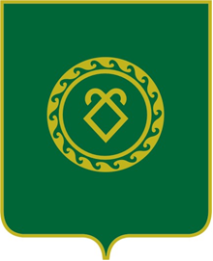 АДМИНИСТРАЦИЯСЕЛЬСКОГО ПОСЕЛЕНИЯКЛЮЧЕВСКИЙ СЕЛЬСОВЕТМУНИЦИПАЛЬНОГО РАЙОНААСКИНСКИЙ РАЙОНРЕСПУБЛИКИ БАШКОРТОСТАН